Dear Dad,Happy Father’s Day!I know we just talked on the phone, but I wanted to take some time to sit and write about how great you are. I know you don’t like to hear it, but you really are the best dad I could have ever asked for.You’ve been around for me my entire life, whenever I needed you. I don’t think I’ve ever thanked you for coming to every single time I performed for the school band. So I’ll say it now, thank you. It really meant a lot to me that you were there, and I could see how proud you were of me.Thank you for being there for me these last two years, when I didn’t know what was wrong with me. I felt like I was losing my mind when you swooped in like my very own superhero and got me the help I needed. I didn’t even realize I needed help, and there you were.You’ve seen me through school, and now I’m going away to college, and it’s all thanks to you. It’ll be strange living away from you, but you’ve taught me to be independent and strong. I’ll do my best to make you proud. I love you Dad. Thank you so much for being my dad.All my love,[Your Name]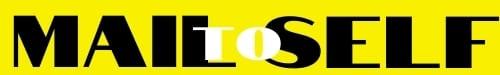 